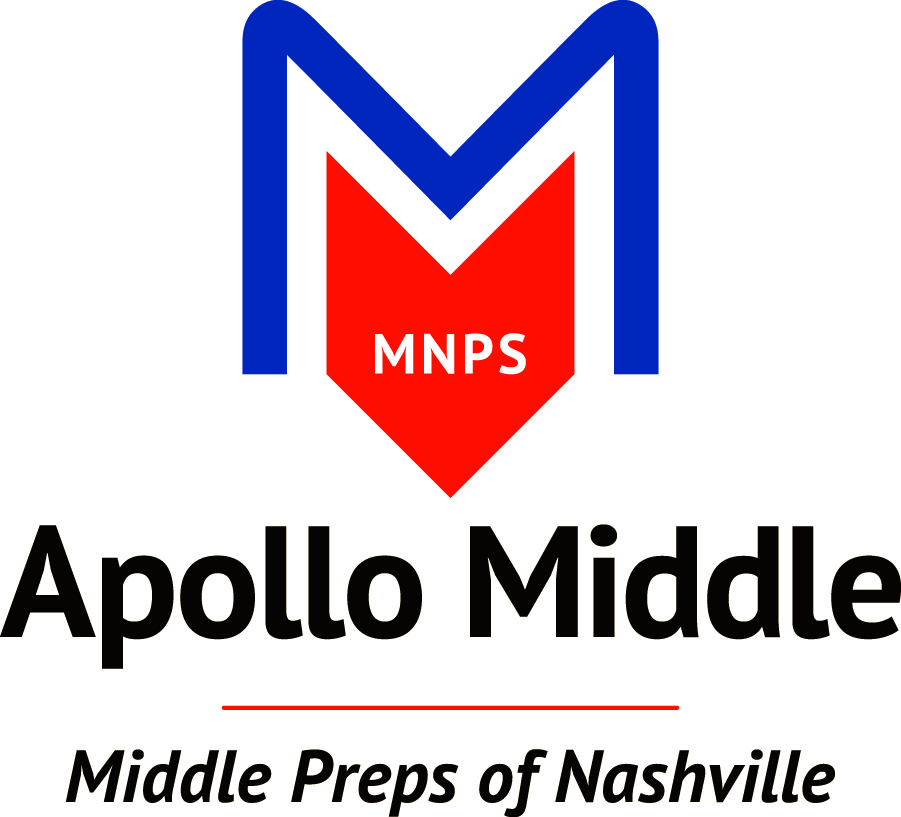 Student Expectations for Laptop UseDo:Follow your teacher’s directions when taking the laptop from the cart.Find your laptop with your number.Use only the laptop that the teacher assigned to youUnplug the power cord careful.Carry the laptop with 2 handsWalk slowly and carefully when carrying the laptopPlace the laptop securely on the middle of your desk.Make sure your hands are clean and dry before using the laptopLogin on your laptop with your username and password.Never give out your username and passwordAsk your teacher for permission before printingIf there is a problem with the laptop – Use Ask 3, Then Me:Try to problem solve three different waysAsk 2 other classmates to help problem solveAsk teacherSave your documents in the appropriate locationTake turns if you are with a partner (Only one person should have their hands on the keyboard at one time.)Correctly shut down the computer when finishedReturn laptop to the appropriate shelf in the cart when finishedDon’t:Touch the screen with your hand or any other object (If the screen needs to be cleaned, contact your teacher.)Place your pencil or any other object on or around the keyboardLift the laptop by the monitorUse the laptop near liquidsEat or drink while using the laptopSave in the wrong locationPrint without permissionChange the settings on the computer